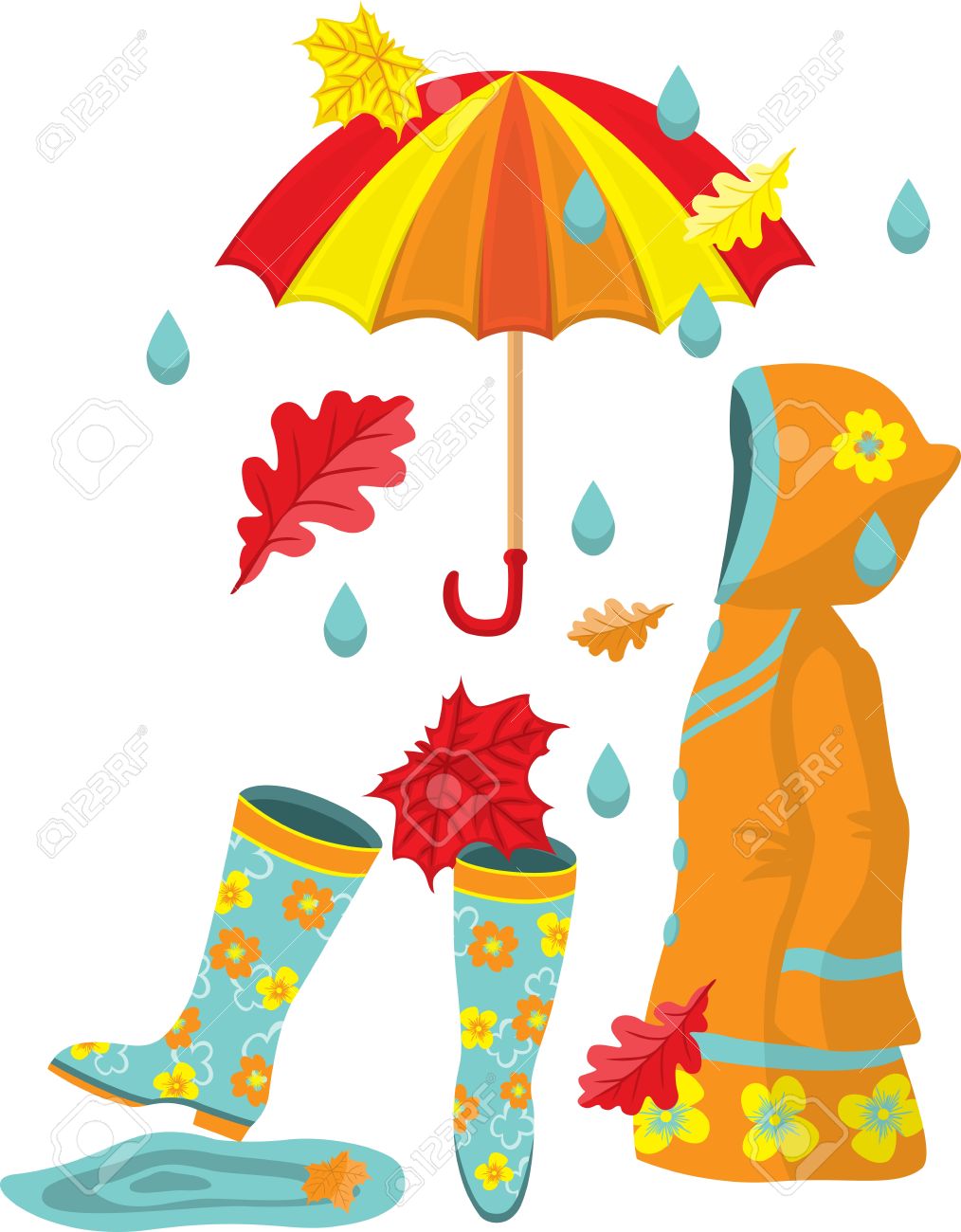 Побеседуйте с детьми - расскажите ребенку о том, какое время года наступило; - обратите внимание на осенние изменения погоды (стало холоднее, дует ветер, идет дождь); -объясните ребенку, почему человек меняет одежду в зависимости от времени года. При этом следует внимательно рассмотреть, ощупать осенние одежду, обувь и головные уборы, определить их качества и назначение; - во время прогулки будет полезно обратить внимание ребенка на то, как одеты люди осенью; - в качестве экскурсии посетить магазины, где продают одежду, обувь и головные уборы.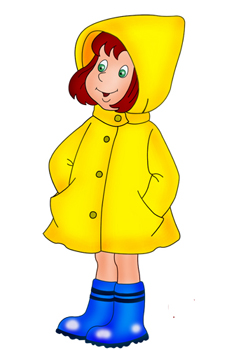 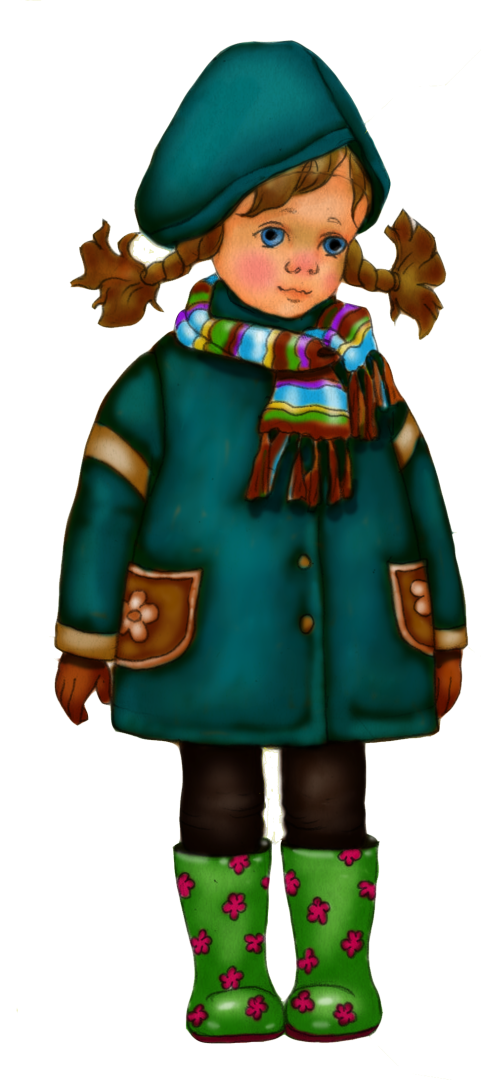 Поиграйте с детьми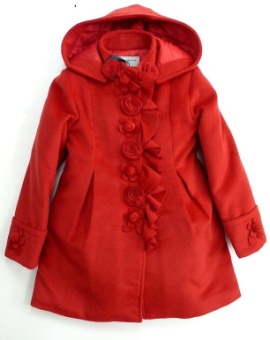 Задание 1. Внимательно рассмотрите верхнюю одежду и назовите ее детали (воротник, карман, пуговицы, рукава....). Задание 2. Д/игра «Чья, чей, чьи, чье?» (употребление притяжательных местоимений). 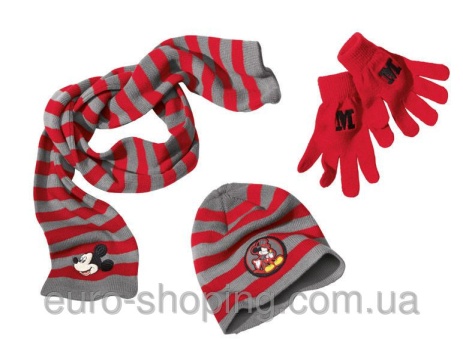 Это чья шапка? — Моя. Это чьи перчатки? — Мои. Это чей шарф? — Мой. Это чье пальто? — Мое. Задание 3. Подобрать как можно больше предметов к местоимениям: моя — шапка ...; мой — шарф ...; мои -сапоги...Задание 4Д/и «Один — много» (употребление множественного числа существительных): шарф -шарфы; шапка — ...; перчатка — ...; носок — ....Задание 5. Д/и «Большой — маленький» (словообразование с помощью уменьшительно - ласкательньных суффиксов): шапка — шапочка; сапоги — ..., пальто — ...; куртка — ...; кепка — ... .Задание 6.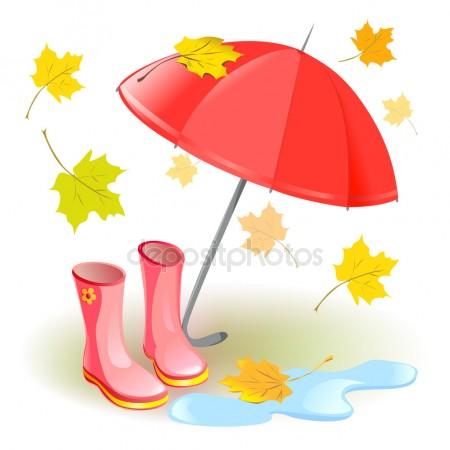 Д/и «Подбери признак».Куртка (какая?) — красная, теплая ... .Сапоги (какие?) — коричневые ... .Шарф (какой?) — ....Пальто (какое?) — .... ...Отгадайте загадкиОтгадай загадку: кто мы?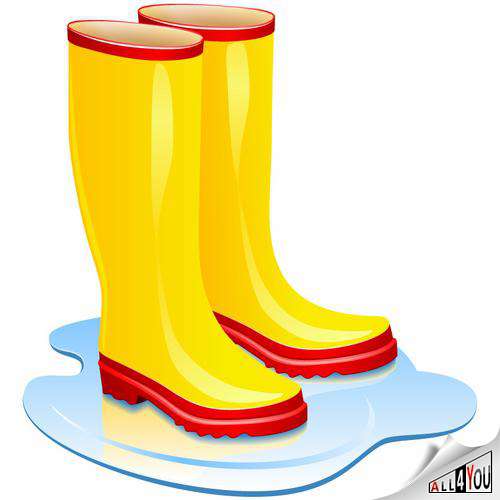 В ясный день сидим мы дома, Если дождь, у нас работа -Топать-шлёпать по болотам.Не галстук он, не воротник,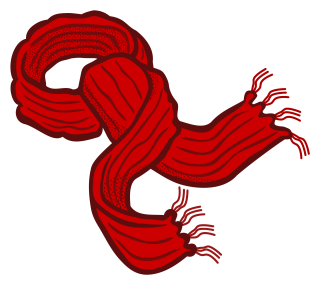 А шею обнимать привык.Он помогает нам всегда, Когда приходят холода.Выучите с детьми   У Кати превосходный плащ,Отличные галоши.А дождик не идет – хоть плачь!День, как назло, хороший.На небе тучки ни одной!У них, должно быть,       выходной!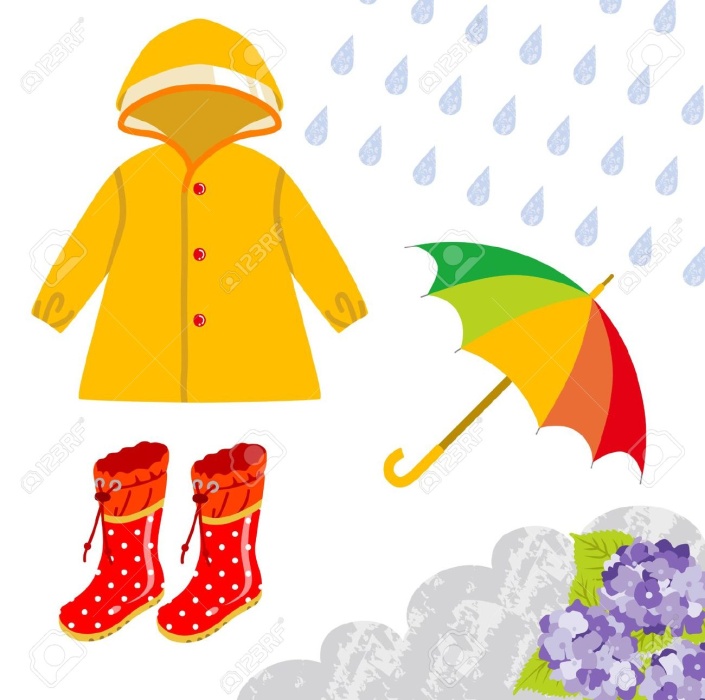 